DEAR COLLEAGUES       We invite you to take part in the International Scientific and Practical Conference "Education and Socialization in the Modern Social and Cultural Environment" on November 28 - 29, 2019. The conference is created as a platform for presenting scientific achievements in the following forms:- plenary session, at which it is proposed to discuss topical issues of education and socialization in the modern social and cultural environment;- discussion sections: to discuss problems of education and socialization in the following fields:1) modern problems of education and socialization;2) sociocultural conditionality of socialization;3) sociocultural environment as a factor of education;4) issues of social education of subjects in the modern socio-cultural environment;5) professional education in a modern university;6) problems of formation of social behavior of the subject of education;7) education as a means of preventing deviant, delinquent and addictive behavior;8) education as a factor in the prevention of extremism;9) the development of educational technologies in modern education;10) problems of interaction between institutions of additional, basic and vocational education in matters of education and socialization;11) the development of networking and social partnership of interdepartmental subjects of the social environment;12) problems of health preservation by means of educational technologies in the system of general, vocational and higher education;13) the problem of finding productive educational technologies for the prevention of antisocial and extremist manifestations in society;14) the issues of didactics of teaching academic disciplines on the issues of education and socialization;15) approaches of Social-emotional-ethical learning (SEE-l) in the context of Russian education;16)  the list is open.The heads and specialists of general, vocational and higher education institutions, doctoral students, graduate students, teachers and all those who are interested in the problems of education and socialization (students only in collaboration with a supervisor) are invited. No more than one article from one author.For the full-time participation in the conference you need to register.Electronic registration for the conference at:https://forms.gle/VxfjbVmCHEkvaeNx5Electronic registration ends on October 25, 2019.It is planned to publish a collection of conference materials, a collection will be placed article by article in the RISC (Russian Index of Scientific Citation). The deadline for accepting articles is October 10, 2019 inclusively.Requirements for the design of texts of articles for the collectionArticles are in the .doc or .docx format of the Word document:Times font Times New Roman, 12 pt (full name, caption, abstract, keywords, bibliographic list) and 14 pt (text of the article), interval - single, alignment to the width of the page, a field of 2 cm on all sides, paragraph indent - 1.25 cm, without multiple (from two or more) space characters, without using the “hyphenation” function, design of references in the text only by square brackets (e.g. [1, p. 12]), creation of bulleted or numbered lists through the Word function "List".The bibliographic list is given in alphabetical order at the end of the materials, not more than 8 sources. The file with the article, please call by the name of the author (the first author). Accepted articles up to 6 pages.Please send the article via E-mail: anna.dmitrievna3@yandex.ru until October 10, 2019The Organizing Committee reserves the right not to accept the article for publication in the event that it does not meet the specified requirements and / or topics of the collection, as well as sent after October 10, 2019.Material structure:• (12 font): article title in capital letters, abstract (4-6 lines, up to 300 printed characters), keywords;• (12 font): full name author (s), position, place of work, city, E-mail (required);• text of the article (14 font), bibliographic references (12 font) in the text of the article are in square brackets.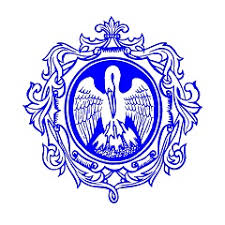 Herzen State Pedagogical University of Russia (St. Petersburg)Institute of Pedagogy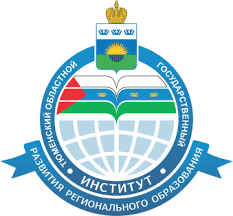 Tyumen Regional State Institute for the Development of Regional Education 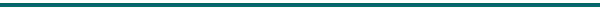 . Санкт-Петербург, наб. р. Мойки, д. 48, корп. 11E-mail: ksp-herzen@yandex.ru 626100 г. Тюмень, ул. Советская, 56E-mail:  info@togirro.ru. Санкт-Петербург, наб. р. Мойки, д. 48, корп. 11E-mail: ksp-herzen@yandex.ru 626100 г. Тюмень, ул. Советская, 56E-mail:  info@togirro.ru. Санкт-Петербург, наб. р. Мойки, д. 48, корп. 11E-mail: ksp-herzen@yandex.ru 626100 г. Тюмень, ул. Советская, 56E-mail:  info@togirro.ru